Prière du Jubilé de la miséricordefrancineross@globetrotter.net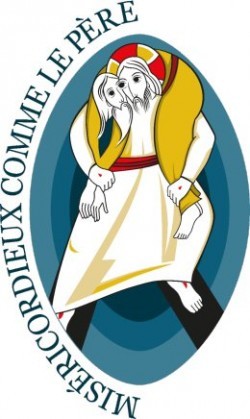 CINQUIÈME STATION : église N.D. du Sacré-CoeurLe bon Samaritain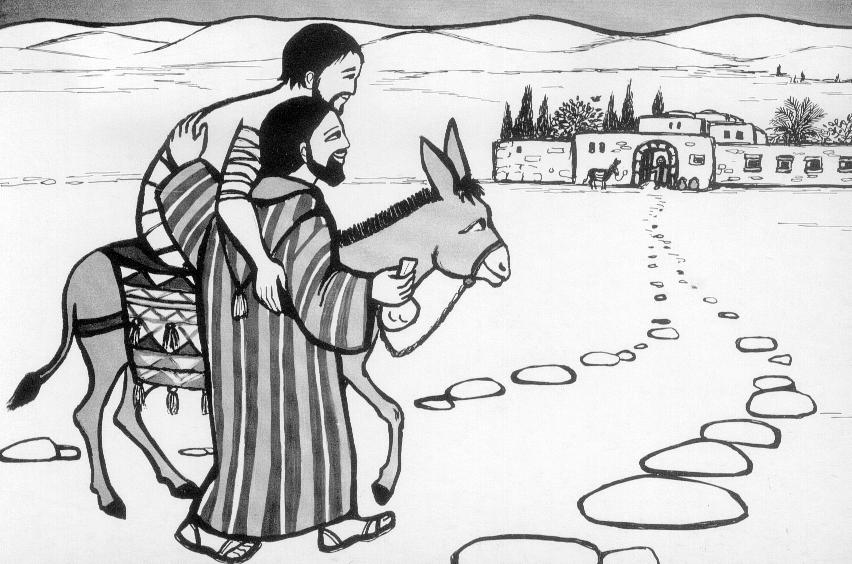 Prière d’introductionPère miséricordieux, je veux vivre avec piété et amour, le chemin de miséricorde que tu me proposes. Que l’exemple et les paroles de Jésus s’imprègnent en moi.Que ton Esprit guérisse mon cœur blessé et m’inspire des pensées et des actes de miséricorde.Parole de Dieu  Luc 10, 30-37Commentaires des papes Benoît XV1 et François«Mais qui est mon prochain? Demande l’interlocuteur à Jésus. Et le Seigneur répond en renversant la question et en montrant, à travers le récit du bon samaritain, que chacun de nous doit devenir le prochain de toutes les personnes qu’il rencontre. «Va, et toi aussi fais de même. Aimer, dit Jésus, signifie se comporter comme le bon samaritain» (Benoît XV1, Angélus  du 17 juillet 2007)»Dieu veut toujours la miséricorde et non la condamnation de tous. Il veut la miséricorde du cœur, car Lui est miséricordieux et sait bien comprendre nos misères, nos difficultés et nos péchés. Il nous donne à Tous ce cœur miséricordieux! Le samaritain fait justement cela : il imite précisément la miséricorde de Dieu, la miséricorde envers celui qui a besoin».  	(François, angélus du 14 juillet 2913)Réflexion personnelleQuels sont les mots importants de cet évangile?Quel enseignement Jésus veut-il donner?Comment puis-je appliquer concrètement cet enseignement dans ma vie?Quel geste l’Esprit m’invite à poser?«Combien de blessures ne sont-elles pas imprimées dans la chair de ceux qui n’ont plus de voix parce que leur cri s’est évanoui et s’est tu à cause de l’indifférence des peuples riches! Au cours de ce Jubilé, l’Église sera encore davantage appelée à soigner ces blessures, à les soulager avec l’huile de la consolation, à les panser avec la miséricorde et à les soigner par la solidarité et l’attention. Ne tombons pas dans l’indifférence qui humilie, dans l’habitude qui anesthésie l’âme et empêche de découvrir la nouveauté, dans le cynisme destructeur».	(Bulle, No 15)Prière personnelle d’action de grâce et de demandePrières aux intentions du Pape Notre Père… Je vous salue Marie… Gloire au Père...